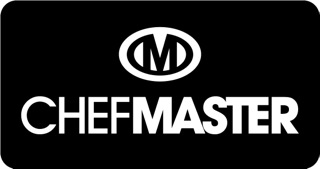 Chefmaster 4 Shelf Convection OvenInstruction ManualModelsHEC819 Thank you for purchasing your Chefmaster Convection Oven. To make full use of the product please read this manual carefully before using the product and keep it safe for future reference.Safety TipsIf you find any damage when the product is unpacked, contact your Chefmaster supplier within 24 hours of receipt of goodsAlways position on a flat stable surface and do not store products on top of itRepairs should always be carried out by a qualified technicianDO NOT submerge this product in water. Do not use direct jets/ high pressure water/ jet-clean-spray to clean this product.  Do not use this product outdoors or place it in environments where there is open fire such as gas stove or kerosene stove in useAlways switch off or unplug the unit before cleaningAlways close the door gently to avoid damaging glassMove by holding the product by the baseAlways plug into a grounded outlet. Do not use an adapter or an extension cord.If the power cord becomes damaged it must be replaced by a qualified technicianThis product is not designed to be used by persons with reduced physical or mental capabilities, lack of experience or knowledge, unless they are given suitable supervision, this includes children.Pack Contents1 x Chefmaster Convection Oven4x Removable Aluminum Trays1 x 1.5M“ BSP Water Supply Hose,3/4 inch 1 x Manual Before UseRemove all packaging including all protective plastic, from your Chefmaster Convection OvenPosition on a flat surfaceWipe the product thoroughly with soft damp cloth only. The trays can be wiped or rinsedPlug your Chefmaster Convection Oven into the mainsThe machine will now be ready to turn onOperate the oven for approximately 30 minutes at the temperature 200°C to remove any odour which may be emitted.  This is due to oil used during manufacture or from the oven insulation, but is not harmfulControl Panel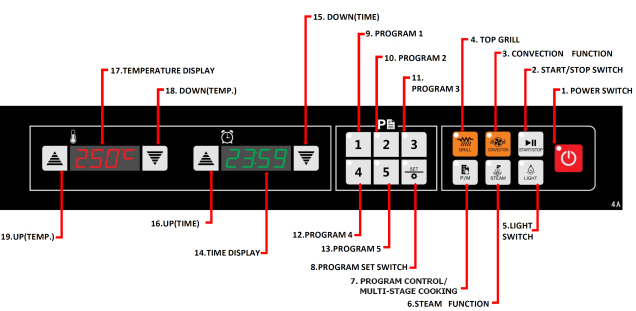 Program SetEnsure the Convection Oven is plugged inPress “Power” button to turn on The oven is in Program Mode (P) by default. Press “P/M” button to switch between Program Mode (P) and Multi-Stage Cooking Mode (M)Programming for Program Mode (P)Ensure the oven is in “P” modePress “Set” and then one of the program numbers “1-5”. The screens start to blinkSelect the desired temperature (5-260°C) with the “Up” / “Down” switches for temperature and time (Max. 99mins 59secs) with the “Up” / “Down” switches for timerPress “Set” to save the programRepeat the above steps to set the rest of programs if requiredProgramming for Multi-Stage Cooking Mode (M)Ensure the oven is in “M” modePress “Set” and the number buttons “1-5” start to blinkPress “1” & the button blinks. Select the desired temperature (5-260°C) with the “Up” / “Down” buttons for temperature and time (Max. 99mins 59secs) with the “Up” / “Down” buttons for timer When done, press “Set” to complete the set up for stage 1. It will turn into the setting for stage 2 automatically & the “2” button blinks5 stages can be programmed in maximum. Repeat the above steps to set the rest of stages if required. If no program is required for the rest of stages, set time = 0 and press “Set” for each until stage 5 is setThe program for Multi-Stage Cooking Mode (M) is now ready to use Operation – Program Mode (P) / Multi-Stage Cooking Mode (M)Ensure the Convection Oven is plugged inPress “Power” button to turn on The oven is in “P” mode and “Convection” is selected by default. If no instruction is given, the oven will begin to keep warm at 65°CPress “P/M” button to switch from Program Mode to Multi-Stage Cooking Mode if requiredPress “Grill” button to switch from Convection to Grill if required Press one of the set programs “1-5”, then press “Start/Stop” to beginThe oven will start to preheat & “pr-h” will be shown on screenWhen preheat is finished, the screen will show “food”. Open the door and place food on the trays directly or with food container, then close the door tightlyNote: the oven will stop to heat if the door is not closed tightlyFor Program Mode (P): The oven will start to cook as the time set for individual program selectedFor Multi-Stage Cooking Mode (M): The oven will start to cook as the time set for all programs stored for Multi-Stage Cooking in sequence order e.g. if “2” is selected in M mode, the oven will process programs “2”,”3”,”4” and “5” When time is up, buzzer beeps and the screen shows “end”. The food is now ready for taken out. At the same time, the oven will begin to keep warm at 65°CCaution: Be careful of hot air when the door is opened. Always use heat-resisted gloves to take out the food.Internal light can be switched on before or during the cooking process by pressing the “Light” button. It will turn off automatically in 30sPress “Steam” button during the cooking process for water spraying. It works only when the oven temperature is above 130°C  Note: There is a re-set button on the rear of the unit. The unit will stop working when temperature is too high. Press the re-set button to resume normal operation once the oven is cool down.Connect water supply hose:Water supply hose is required to be installed in order to use “Steam” function.  Make sure the Oven is unplugged from mainRinse the hose with water to flush away dusts insideConnect hose to the water inlet on rear of the Oven, this will need to connected to 3/4 inch BSP main cold supply. Please note there may be a requirement for a water filter to be fitted (not supplied), deemed on the hardness of water supply, to avoid scale build-up.  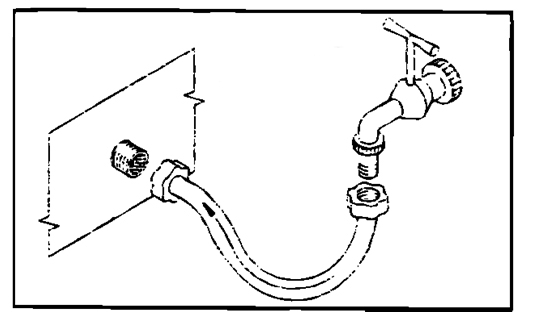 Make sure both ends of hose are tightened, then open the water tap to allow water flowing into the Oven.  “Steam” function is now ready for useNoted: The temperature of water should be 0.5°F - 5°F to reduce sediment formation & pressure between 50kPa – 200kPaCleaning & MaintenanceBefore cleaning disconnect the oven from the power supply. Wash the shelves with warm soapy water and rinse with clean water All other parts of the oven can be cleaned with a damp clothDO NOT submerge the oven in water or use water sprays to clean itAlways clean your Chefmaster Convection Oven daily to avoid grease building upUse only non-abrasive cleaners and pads. Abrasive cleaners and scouring pads could scratch the finish of the ovenTroubleshootingTransportation and StoragePlease handle your oven with care to prevent any damage to the unit and internal parts. The product should be stored in a well ventilated area.Do not store any flammable objects near the equipment.Technical InformationHEC820 – Chefmaster 4 Shelf Convection OvenVoltage ~230v 50HzPower 2.67Kw (Convection) / 2.15Kw (Grill)Weight 41kgDimensions 595 x 595 x 570Chefmaster Convection Oven is supplied with a 3 pin plug and lead with a 13 amp fuseAppliance must be earthedIf in doubt contact a qualified electrician or your Chefmaster distributorDisposal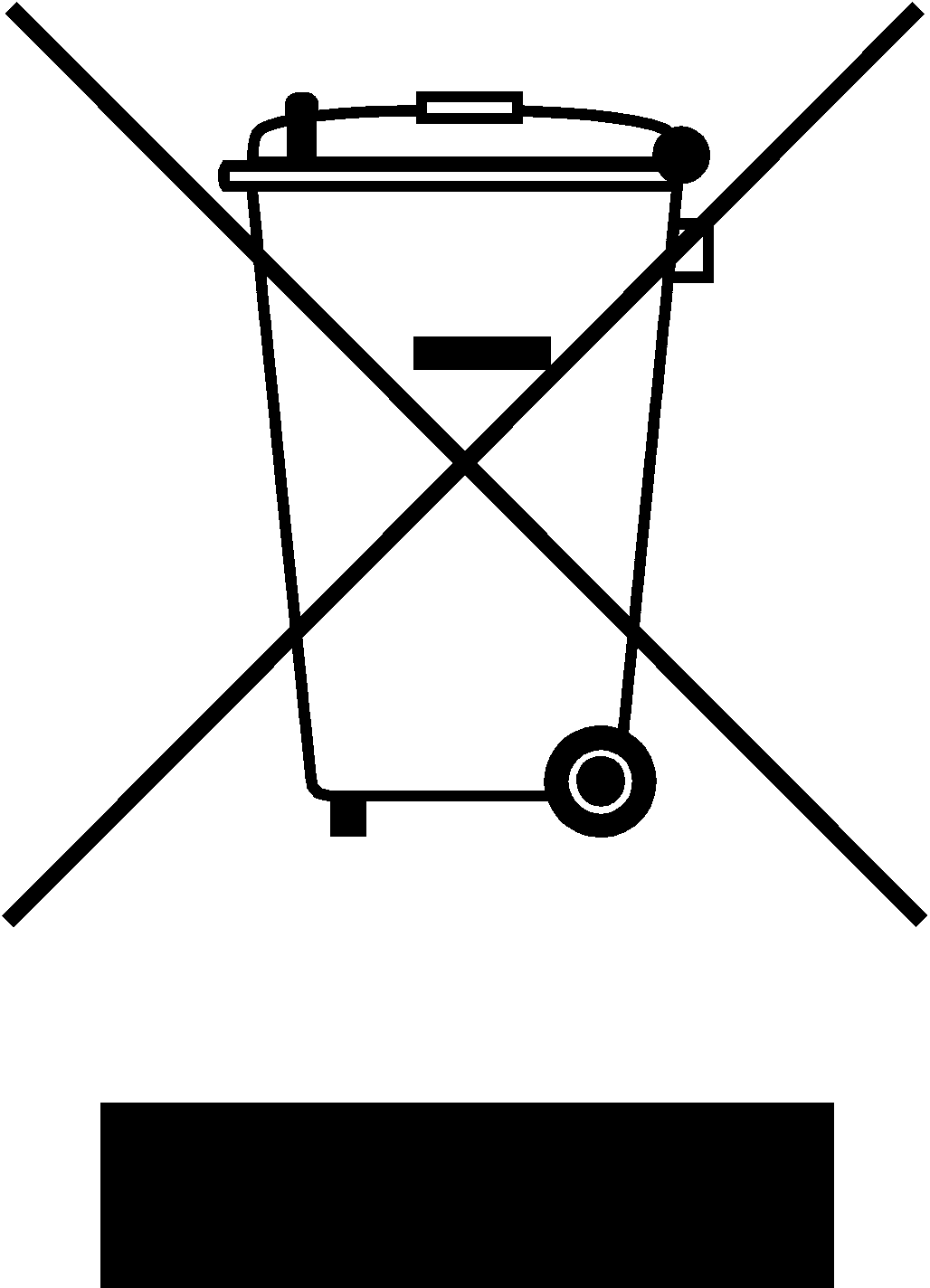 Under WEEE regulations this product must not be disposed of as household waste. To prevent damage to the environment and humans this product must be disposed of in an approved and environmentally friendly recycling process. For more information on how to dispose of this correctly please contact your Chefmaster distributor or local authority responsible for waste disposal.Compliance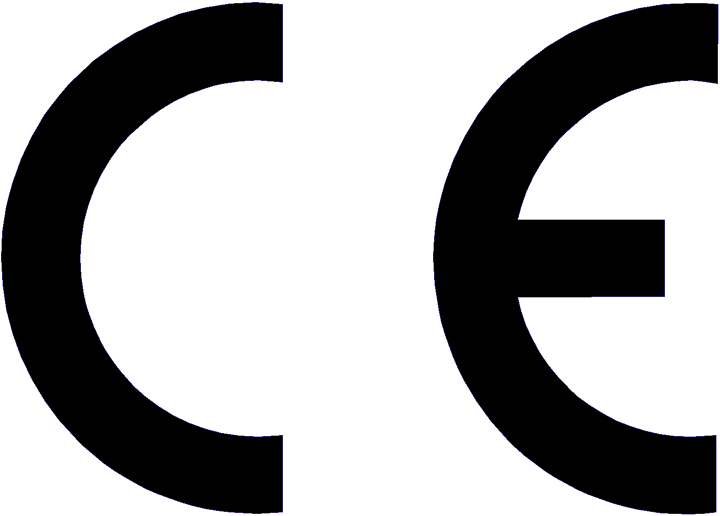 All Chefmaster parts and products have under gone a stringent testing process to ensure that comply with all European standards and specifications.All Chefmaster products carry the CE approval symbol.ConditionPossible CauseSolutionThe unit is plugged in but not working1. The unit is not switched on2. The plug or lead are damaged3. The fuse has blown4. Overheat protection is triggered5. The door is not closed properly1. Check the unit is correctly plugged in and switched on2. Contact your Chefmaster distributor3. Replace the fuse4. Cool the unit for about 30 minutes, then press “reset” 5. Close the door tightlyThe oven is not heating when the timer & temperature are both set & the screens are both on1. Digital controller may be broken2. At least one of heating wires may have burnt out3. Motor problemContact your Chefmaster distributorThe oven keeps heating in high temperatureThe electronic board may be brokenContact your Chefmaster distributor